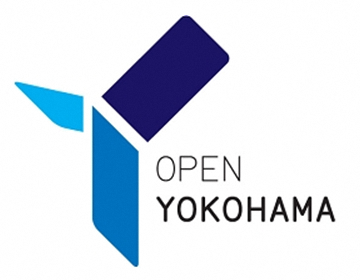 横浜市市民文化会館関内ホール指定管理者提案課題及び様式集令和３年１月横浜市文化観光局文化振興課Ⅰ　提案課題１　団体の状況団体の状況（財務状況含む）（様式10）  団体の状況・団体の目的（定款上）、理念等を含めた団体自身の概要、を示してください。・団体（共同事業体の場合は代表団体）が、市内中小企業あるいは地域住民を主体とした施設の管理運営等のために地域住民を中心に設立された団体に該当するか、わかるように記載してください。　※共同事業体の場合は、団体毎に作成してください。（様式11）　団体の実績　　　　　　　・関内ホールと同類施設の管理運営実績がある場合は、具体的な施設名・業務内容を記載してください（同類施設の概要を示す資料も併せて添付してください）。※共同事業体の場合は、団体毎に作成してください。・関内ホールの指定管理者の実績がある場合は、これまでの関内ホールの管理運営実績を記載してください。２　指定管理業務実施にあたっての基本的な方針指定管理料業務実施にあたっての基本的な方針、応募理由　　（様式12）　指定管理料業務実施にあたっての基本的な方針　　　　　　　　・業務の基準に示されている市の文化政策等について、また、市を取り巻く状況について、団体・共同事業体として重視する事項及びその理由を記載してください。　　（様式13）　応募理由　　　　　　　　・「関内ホールの使命及び関内ホールに期待する役割」等を踏まえ、応募する理由を記載してください。３　職員配置・育成職員の確保、配置及び育成　　（様式14）　運営組織の構造、開館時間の勤務シフト、休館日設定の考え方　　　　　　　　・業務の基準に示した業務やサービスを実現するために必要な運営組織の考え方と想定される組織図を記載してください。・その中には各職員の雇用関係（確定していない場合には現時点で想定できる関係）、それぞれの職員の勤務体制（勤務時間、休日設定など）、通常時の勤務シフト表（一月分）を作成して記載してください。・現行の開館時間を参考に開館時間を提案してください。なお、上記の職員勤務体制・勤務シフト表は、提案された開館時間に対応したものとしてください。　※関内ホールの休館日は、１月１日から１月３日まで及び12月29日から12月31日までとなっていますが、機器や設備の保守管理のため、施設利用を制限せざるを得ない場合を想定し、休館日設定の考え方、周知方法などの対応を示してください。　　（様式15）　必要人材の配置と職能、主要人材の能力担保・スタッフの育成・チームワーク醸成の取組方法と考え方を記載してください。・上記（様式14）で提案した組織図に記載した職員全てを職種ごとに類型化し、それぞれ職種ごとに行う業務分掌、必要な職能（資格、技能、経験の度合いを含む）などを示してください。さらにそれぞれの職種での責任者の配置を明示してください。・各責任者、他の職員の確保（採用等）の状況及び方法を具体的に記載してください。※各職員の常勤・非常勤の考え方も記載してください。※個人名については、記載する必要はありません（Ａ、Ｂ等と表記してください）。※責任者の候補がいる場合は、業務の基準「責任者に期待する役割」を踏まえ、これまでの経歴（関係する業務のみ）を記載してください。※固有名詞を記載する必要はありません（記載例：「横須賀市」⇒「中核市」）。※今後、責任者を確保する場合は、各々について、採用の条件（資格、技能、経験の度合い等）を記載してください。４　事業計画施設の使命を達成するための提案(1)  使命１：文化芸術活動をはじめとする市民の活動の場となる 活動の場を市民に提供することで、その活動を支援し、市民が誇れる文化活動の拠点となる。     （様式16－１、２）　施設の使命を達成するための取組　使命１　・使命１を達成するための具体的な取組について記載してください。　　            ・提案者が提案する指標がある場合は記載してください。　　            ・上記の取組を行う理由また指標を採用した理由について記載してください。(2)  使命２：文化・芸術の鑑賞の機会を提供する 年齢、性別、国籍、言語、障害の有無、経済的状況等にかかわらず、幅広い人たちが音楽、演劇、舞踊、伝統芸能など、幅広く舞台芸術に触れる機会を提供することで、感性豊かで多様な価値観を受け入れる市民文化の醸成に貢献する。     （様式17－１、２）　施設の使命を達成するための取組　使命２　・使命２を達成するための具体的な取組について記載してください。　　            ・提案者が提案する指標がある場合は記載してください。　　            ・上記の取組を行う理由また指標を採用した理由について記載してください。(3)  使命３：次世代を担う人材を育む 様々な文化芸術に出会う機会を提供することなどにより、子どもたちや文化芸術活動を担っていく人を育む。     （様式18－１、２）　施設の使命を達成するための取組　使命３　・使命３を達成するための具体的な取組について記載してください。　　            ・提案者が提案する指標がある場合は記載してください。　　            ・上記の取組を行う理由また指標を採用した理由について記載してください。(4)  使命４：地域のにぎわいを創出する 地域の多様な団体等と連携し、にぎわいのある地域ネットワークの形成と特色ある地域文化の発展に寄与する。     （様式19－１、２）　施設の使命を達成するための取組　使命４　・使命４を達成するための具体的な取組について記載してください。　　            ・提案者が提案する指標がある場合は記載してください。　　            ・上記の取組を行う理由また指標を採用した理由について記載してください。(5)  使命５：利用者の視点に立ち、持続可能性を高める施設運営を行う 法令等に則った施設の保守・点検や日常的な予防的修繕などの維持管理を行い、安全で快適な施設を維持する。また、効率的な経費の執行や収入増の取組等により、安定的な施設運営を行う。     （様式20－１、２）　施設の使命を達成するための取組　使命５　・使命５を達成するための具体的な取組について記載してください。　　            ・提案者が提案する指標がある場合は記載してください。　　            ・上記の取組を行う理由また指標を採用した理由について記載してください。(6)  使命６：新型コロナウイルス感染症の影響を想定し、施設運営を継続する新型コロナウイルス感染症の影響が長期化した場合には、徹底した感染防止対策の下で、安全に自主事業及び貸館業務を実施し、市民の文化活動の基盤として施設運営を継続する。   （様式21）　施設の使命を達成するための取組　使命６　・使命６を達成するための具体的な取組について記載してください。・提案者が提案する指標がある場合は記載してください。　　            ・上記の取組を行う理由また指標を採用した理由について記載してください。５　収支計画及び指定管理料(1)  利用料金の考え方と具体的な料金設定、支払方法や割引料金・減免等の運用方法の考え　　（様式22－Ａ,Ｂ）利用料金の考え方と具体的な料金設定、支払方法や割引料金・減免等の運用方法の考え・利用区分ごとの料金設定の方針を記載してください。・利用率の目標設定と利用料金収入の試算を記載してください。・利用料金の割引制度や優遇制度を設ける場合は、基本的な方針を記載してください。(2)  指定管理料のみに依存しない収入構造、経費削減等効率的運営の努力　　（様式23）指定管理料のみに依存しない収入構造、経費削減等効率的運営の努力・関内ホールの使命を実現し、安定的かつ効率的・効果的な施設の管理運営を行っていくために必要な経費の提案と、その原資になる収入について提案してください。・指定管理料以外に期待される収入構造（構成）を記載してください。・経費縮減に向けた方策を記載してください。(3)  ５年間の収支及び収支バランス（指定管理料の提案含む）　　（様式24）５年間の収支及び収支バランス（指定管理料の提案含む）・５年間の各年度の収支予算書と各経費の内訳について、具体的に示してください。・収入の部に、提案する指定管理料を記載してください。・利用料金収入については、現行料金を指定期間中適用することを前提として積算してください。・エクセルファイル（別添）の指定の書式に入力してください。６　その他(1)  施設全体の運営に対するアイデア・ノウハウの一層の活用　　（様式25）施設全体の運営に対するアイデア・ノウハウの一層の活用　　　　　　　　・提案するアイデア・ノウハウがある場合に限り記載してください。　　　　　　　　・アイデア・ノウハウの提案については、提案項目ごとに、関内ホールの使命との関係及び公益性（地域、市民または市の利益につながる効果が認められること）の説明を付してください。（２）市の重要政策課題への対応　　（様式26）市の重要政策課題への対応・本市の施設として、市の重要政策課題（個人情報保護、情報公開、人権尊重、環境への配慮、障害者差別解消、男女共同参画、市内中小企業優先発注）に対する考え方を記載してください。Ⅱ　提出書類様式（様式ア）　　　　　横浜市市民文化会館関内ホール　指定管理者現地見学会及び応募説明会　参加申込書（様式イ）　　　　　横浜市市民文化会館関内ホール　応募登録申込書（様式ウ）　　　　　横浜市市民文化会館関内ホール　指定管理者公募要項　質問書　　※本様式１枚につき、1問とし、簡潔に記入してください。（様式エ）　　　　　辞退届＜申請書類＞（様式　１）	指定申請書（横浜市市民文化会館条例施行規則　第１号様式）ｲﾝﾃﾞｯｸｽ番号　ア　　※提案書と同時に提出いただく「提案書類」をもって、本申請書に添付すべき事業計画書と見なします。（様式　２）　　　　 団体の概要ｲﾝﾃﾞｯｸｽ番号　イ　（様式　３）     役員等氏名一覧表ｲﾝﾃﾞｯｸｽ番号　ウ　（様式　４）　　　　 欠格事項に該当しない宣誓書ｲﾝﾃﾞｯｸｽ番号　エ　（様式 指定なし）    定款、規約その他これらに類する書類      ｲﾝﾃﾞｯｸｽ番号　オ　（様式 指定なし）    法人にあっては、法人の登記事項証明書      ｲﾝﾃﾞｯｸｽ番号　カ　（様式 指定なし）　　指定申請書を提出する日の属する事業年度の収支予算書及び事業計画書並びにｲﾝﾃﾞｯｸｽ番号　キ　　　前事業年度及び前々年度の収支計算書及び事業報告書（様式 指定なし）　　直近３か年の事業年度の貸借対照表、財産目録、損益計算書等ｲﾝﾃﾞｯｸｽ番号　ク　　　任意団体においては、これに類する書類公益法人の場合は、直近３か年の公益会計と収益会計の内訳を示す決算書を添付 （様式 指定なし）    税務署発行の納税証明書「その３の３」ｲﾝﾃﾞｯｸｽ番号　ケ　　　※法人税・消費税及び地方消費税について未納税額の無い証明書になります。（様式　５）	横浜市税の納税状況調査の同意書ｲﾝﾃﾞｯｸｽ番号　コ　　　※現時点で横浜市に対して納税義務のない団体についても提出の必要があります。なお、指定管理者として指定された後は、この同意書をもとに、毎年度本市への納税状況（本市の課税状況の有無を含め）について状況調査を行います。（様式　６）　　　　　法人税及び法人市民税の課税対象となる収益事業等を実施していないことの宣誓書ｲﾝﾃﾞｯｸｽ番号　サ　　　※公益法人又は人格のない社団等で、収益事業等を実施していないことにより、法人税・法人市民税の申告義務がなく、かつ実際に申告税額がない場合に、提出の必要があります。（様式 指定なし）　　 労働保険（労災・雇用）の加入を確認できる書類ｲﾝﾃﾞｯｸｽ番号　シ　　　※労働局、労働基準監督署又は労働保険事務組合発行の労働保険料の領収書の写し（直近の１回分）等。（様式 指定なし）　　 健康保険の加入を確認できる書類ｲﾝﾃﾞｯｸｽ番号　ス　　　※年金事務所又は健康保険組合発行の健康保険料の領収書の写し（直近の１回分）等。（様式 指定なし）　　 厚生年金保険の加入を確認できる書類ｲﾝﾃﾞｯｸｽ番号　セ　　　※年金事務所又は健康保険組合発行の厚生年金保険料の領収書の写し（直近の１回分）等。（様式　７）          労働保険・健康保険及び厚生年金保険の加入の必要がないことについての申出書ｲﾝﾃﾞｯｸｽ番号　セａ　　※労働保険・健康保険・厚生年金保険のいずれかに加入する必要がないため、領収書の写し等の提出ができない場合に限ります。（様式 指定なし）　　　団体の現在の組織、人事体制を示す人事労務関係の書類（就業規則、給与規定等）ｲﾝﾃﾞｯｸｽ番号　ソ（様式　８）          賃金水準スライドの対象となる人件費に関する提案書ｲﾝﾃﾞｯｸｽ番号　タ　　　※「指定管理者制度における賃金水準スライドの手引き」より（様式 指定なし）　　　設立趣旨、事業内容のパンフレットなど団体の概要がわかるものｲﾝﾃﾞｯｸｽ番号　チ※　その他、必要に応じて、書類の提出を求める場合があります。＜提案書類＞（様式　９）       提案書の提出についてｲﾝﾃﾞｯｸｽ番号　９　　※提案書の表紙となるものです。（様式　10）       団体の状況ｲﾝﾃﾞｯｸｽ番号　10     （様式11）　　　　団体の実績ｲﾝﾃﾞｯｸｽ番号　11  （様式12）　　　　指定管理業務実施にあたっての基本的な方針ｲﾝﾃﾞｯｸｽ番号　12  （様式13）　　　　応募理由ｲﾝﾃﾞｯｸｽ番号　13  （様式14）　　　　運営組織の構造、開館時間の勤務シフト、休館日設定の考え方ｲﾝﾃﾞｯｸｽ番号　14  （様式15）　      必要人材の配置と職能、主要人材の能力担保ｲﾝﾃﾞｯｸｽ番号　15  （様式16－１、２）施設の使命を達成するための取組　使命１ｲﾝﾃﾞｯｸｽ番号　16  （様式17－１、２）施設の使命を達成するための取組　使命２ｲﾝﾃﾞｯｸｽ番号　17  （様式18－１、２）施設の使命を達成するための取組　使命３ｲﾝﾃﾞｯｸｽ番号　18  （様式19－１、２）施設の使命を達成するための取組　使命４ｲﾝﾃﾞｯｸｽ番号　19  （様式20－１、２）施設の使命を達成するための取組　使命５ｲﾝﾃﾞｯｸｽ番号　20  （様式21）施設の使命を達成するための取組　使命６ｲﾝﾃﾞｯｸｽ番号　21  （様式22）       利用料金の考え方と具体的な料金設定、支払方法や割引料金・減免等の運用方法の考えｲﾝﾃﾞｯｸｽ番号　22 ※Ａ（料金表）及びＢ（説明用紙）（様式23）       指定管理料のみに依存しない収入構造、経費削減等効率的運営の努力ｲﾝﾃﾞｯｸｽ番号　23 （様式24）       ５年間の収支及び収支バランス（指定管理料の提案含む）ｲﾝﾃﾞｯｸｽ番号　24 （様式25）　　　　施設全体の運営に対するアイデア・ノウハウの一層の活用ｲﾝﾃﾞｯｸｽ番号　25  （様式26）　　　　市の重要政策課題への対応ｲﾝﾃﾞｯｸｽ番号　26  （様式ア）横浜市市民文化会館関内ホール　指定管理者現地見学会及び応募説明会　参加申込書令和　　　年　　　月　　　日　団　体　名　所　在　地所属・職名電話番号　　　　　　　　　　　　　　　　　　　　電子メール　横浜市市民文化会館関内ホール指定管理者の現地見学会及び応募説明会への参加を、下記のとおり申し込みます。※　本申込書の受付締切は、令和３年２月10日(水)正午です。※　電子メールでお申し込みください。受信確認メールの返送をもって受付完了とします。※　太枠線内にのみ記入してください。（様式イ）横浜市市民文化会館関内ホール　応募登録申込書令和　　　年　　　月　　　日　横浜市市民文化会館関内ホール指定管理者の公募への応募登録を、下記のとおり申し込みます。団　体　名所　在　地所属・職名電話番号電子メール※　本申込書の受付期間は、令和３年２月12日(金)～２月26日(金)午後５時です。※　電子メール（開封確認メッセージに設定）でお申し込みください。開封確認メールの返送をもって受付完了とします。※　郵送、ＦＡＸ及び持参による提出は、不可です。（様式ウ）横浜市市民文化会館関内ホール　指定管理者公募要項　質問書令和　　年　　月　　日　団　体　名所　在　地所属・職名電話番号電子メール「横浜市市民文化会館関内ホール　公募要項」について、下記のとおり質問事項を提出します。■ 質問事項※　質問書の受付期間は、令和３年２月12日(金)～２月26日(金)午後５時です。※　質問事項は、本様式一枚につき一問とし、簡潔に記載してください。※　電子メールで送付してください。受信確認メールの返信をもって受付完了とします。（様式エ）辞　　　退　　　届令和　　年　　月　　日　　横浜市長所　在　地団　体　名代表者氏名　　　　　　　　　　　　　　㊞横浜市市民文化会館関内ホールの指定管理者の申請を辞退します。担当者連絡先第１号様式（第５条第１項）　　　　　　　　　　　　　　　　　　　　　　　　　　（様式１）指　定　申　請　書令和　　年　　月　　日　（申請先）　横浜市長所　在　地　　　　　　　　　　　　　　　申　請　者　団　体　名　　　　　　　　　　　　　　　代表者氏名　　　　　　　　　　　　　　㊞　横浜市市民文化会館関内ホールの指定管理者の指定を受けたいので、申請します。　（注意）申請に際しては、次の書類を添付してください。　　(1)　事業計画書　　(2)　定款、規約その他これらに類する書類　　(3)　法人にあっては、当該法人の登記事項証明書　　(4)　指定申請書を提出する日の属する事業年度の収支予算書及び事業計画書並びに前事業年度及び前々年度の収支計算書及び事業報告書　　(5)　当該市民文化会館の管理に関する業務の収支予算書　　(6)　その他市長が必要と認める書類（様式２）団体の概要共同事業体名：　　　　　　　　　　　　　　　　　　　　　　　　　　　　　　　（令和　年　月現在）（共同事業体でない場合は、上記の部分を空欄にするか削除してください）（様式２－２）共同事業体の結成に関する申請書横浜市長共同事業体の名称　　　　　　　　　　　　　　　　　　　　　　　　　　共同事業体代表団体　所在地　　　　　　　　　　　　　　　　　　　　団体名　　　　　　　　　　　　　　　　　　　　代表者職・氏名　　　　　　　　　　　　　㊞　横浜市市民文化会館関内ホールの公募に参加するため、公募要項に基づき、以下のとおり共同事業体を結成したことを証するとともに、申請します。共同事業体の結成に関する協定書　　　　　　　　　　　　　　　　　　　　　　　　　　　　　　　　　　　　　　　　　（次ページあり）（備考）　共同事業体の構成団体が３者を上回る場合は、この様式に準じて様式を作成してください。令和　　年　　月　　日　　　　　　　　　　　　　　　代表団体　　所在地　　　　　　　　　　　　　　　　　　　　　商号又は名称　　　　　　　　　　　　　　　　　　　　　職・氏名　　　　　　　　　　　　　　　　　　　　㊞　　　　　　　　　　　　　　　構成団体　　所在地　　　　　　　　　　　　　　　　　　　　　商号又は名称　　　　　　　　　　　　　　　　　　　　　職・氏名　　　　　　　　　　　　　　　　　　　　㊞　　　　　　　　　　　　　　　構成団体　　所在地　　　　　　　　　　　　　　　　　　　　　商号又は名称　　　　　　　　　　　　　　　　　　　　　職・氏名　　　　　　　　　　　　　　　　　　　　㊞（様式２－３）共同事業体連絡先一覧令和　　年　　月　　日　共同事業体名　　　　　　　　　　　　　　　　　　　　　　　　〔代表構成団体　連絡先〕〔構成団体　連絡先〕〔構成団体　連絡先〕（様式２－４）事業協同組合等構成員表令和　　年　　月　　日（備考）指定管理者としての業務を行う組合員は、すべて「担当組合員」として記載してください。記入欄が足りない場合は、本様式に準じた様式を作成してください。（様式３）役員等氏名一覧表　（様式４）欠格事項に該当しない宣誓書令和　　年　　月　　日　横浜市長所　在　地　団　体　名　代表者氏名　　　　　　　　　　　　㊞　当団体は、以下に規定する横浜市市民文化会館関内ホール指定管理者の欠格事項に該当しないことを宣誓します。《欠格事項》１　法人税、法人市民税、消費税及び地方消費税等の租税を滞納していること２　労働保険（雇用保険・労災保険）及び社会保険（健康保険・厚生年金保険）への加入への必要があるにも関わらず、その手続きを行っていないもの。３　会社更生法・民事再生法による更生・再生手続中であること４　指定管理者の責に帰すべき事由により、２年以内に指定の取消を受けたものであること５　地方自治法施行令第167条の４の規定により、本市における入札参加を制限されていること６　選定評価委員が、応募しようとする団体の経営または運営に直接関与していること７　暴力団（暴力団員による不当な行為の防止等に関する法律（平成３年法律第77号）第２条第２号に規定する暴力団をいう。）又は暴力団経営支配法人等（横浜市暴力団排除条例（平成23年12月横浜市条例第51号）第２条第５号に規定する暴力団経営支配法人等をいう。）であること８　２年以内に労働基準監督署から是正勧告を受けていること（仮に受けている場合には、必要な措置の実施について労働基準監督署に報告済みでないこと）９　共同事業体として応募している場合、協定締結時までに、代表団体及び責任分担を明確に定めた組合契約を締結し、組合契約書の写しを提出することができないこと（様式５）横浜市税の納付状況調査の同意書令和　年　月　日　（申請先）横浜市長（申請者）所在地商号又は名称　　　　　　　　　　　　　　　　　　　代表者職氏名　　　　　　　　　　　　　　　　　　　㊞＜横浜市税の手続きにおいて、通知等送付先の登録が団体の住所と異なる場合は、下記も御記入ください＞　通知等送付先当団体は、横浜市が次の事項を行うことについて同意します。１　指定管理者選定時及び指定期間中の毎年度、次の税目の納付状況の調査を行うこと(1)　市民税・県民税（特別徴収分）(2)　市民税・県民税（普通徴収分）(3)　法人市民税(4)　事業所税(5)　固定資産税・都市計画税（土地・家屋）(6)　固定資産税（償却資産）(7)　軽自動車税２　当団体が複数の施設の、指定管理者選定に応募している場合又は指定管理者となっている場合、１の調査結果を関係する施設所管課間で共有すること【各種事項記入欄】※差し支えなければ、次の事項についても御記入ください。（様式６）法人税及び法人市民税の課税対象となる収益事業等を実施していないことの宣誓書令和　　年　　月　　日　横浜市長所在地団体名　代表者氏名　　　　　　　　　　　　　　　　　㊞当団体は、法人税法第４条第１項及び地方税法第２９６条第１項に規定する収益事業等を、直近５か年の事業年度において実施していないことを宣誓します。（様式７）労働保険、健康保険及び厚生年金保険の加入の必要がないことについての申出書令和　年　月　日　（申請先）横浜市長（申請者）所在地商号又は名称　　　　　　　　　　　　　　　　　　　代表者職氏名　　　　　　　　　　　　　　　　　　　㊞横浜市市民文化会館関内ホールの指定管理者選定にあたり、次の事項のうち□欄にチェックしたものについて申し出いたします。１　労働保険（労災保険・雇用保険）について、次の理由により加入の必要はありません。□(1)　労災保険についてなお、上記の理由により加入の必要がないことについては、令和○年○月○日、（　確認先機関名を記載　例:○○労働基準監督署○○課　）に、（電話・訪問）により確認しました。□(2)　雇用保険についてなお、上記の理由により加入の必要がないことについては、令和○年○月○日、（　確認先機関名を記載　例:○○公共職業安定所○○課　）に、（電話・訪問）により確認しました。□２　健康保険について、次の理由により加入の必要はありません。なお、上記の理由により加入の必要がないことについては、令和○年○月○日、（　確認先機関名を記載　例: ○○年金事務所○○課　）に、（電話・訪問）により確認しました。□３　厚生年金保険について、次の理由により加入の必要はありません。なお、上記の理由により加入の必要がないことについては、令和○年○月○日、（　確認先機関名を記載　例: ○○年金事務所○○課　）に、（電話・訪問）により確認しました。※必ず「理由」も記入してください。今後、雇用保険等の加入義務が生じた場合には、直ちに加入手続きを行うとともに、横浜市に対して報告を行います。【問合せ先】○労災保険について厚生労働省のホームページより、「都道府県労働局（労働基準監督署）所在地一覧」をご覧ください。http://www.mhlw.go.jp/kouseiroudoushou/shozaiannai/roudoukyoku/○雇用保険について厚生労働省のホームページより、「都道府県労働局（公共職業安定所）所在地一覧」をご覧ください。http://www.mhlw.go.jp/kouseiroudoushou/shozaiannai/roudoukyoku/○健康保険及び厚生年金保険について日本年金機構のホームページより、「全国の相談・窓口一覧」をご覧ください。http://www.nenkin.go.jp/section/soudan/index.html（様式９）提案書の提出について令和　　　年　　　月　　　日　　横浜市長団体名所在地　代表者名　　　　　　  　　　　　　　　　　　　　　㊞１　団体の状況（様式10）２　団体の実績（様式11）３　指定管理業務実施にあたっての基本的な方針（様式12）４　応募理由（様式13）５　運営組織の構造、開館時間の勤務シフト、休館日設定の考え方（様式14）６　必要人材の配置と職能、主要人材の能力担保（様式15）７　施設の使命を達成するための取組　使命１（様式16－１、２）８　施設の使命を達成するための取組　使命２（様式17－１、２）９　施設の使命を達成するための取組　使命３（様式18－１、２）１０　施設の使命を達成するための取組　使命４（様式19－１、２）１１　施設の使命を達成するための取組　使命５（様式20－１、２）１２　施設の使命を達成するための取組　使命６（様式21）１３　利用料金の考え方と具体的な料金設定、支払方法や割引料金・減免等の運用方法の考え（様式22－A、B）１４　指定管理料のみに依存しない収入構造、経費削減等効率的運営の努力（様式23）１５　５年間の収支及び収支バランス（指定管理料の提案含む）（様式24)１６　施設全体の運営に対するアイデア・ノウハウの一層の活用（様式25）１７　市の重要政策課題への対応（様式26）（様式10）　（　／　）（様式11）（　／　）（様式12）（　／　）（様式13）（　／　）（様式14）（　／　）（様式15）（　／　）（様式16－１）（　／　）（様式16－２）（　／　）（様式17－１）（　／　）（様式17－２）（　／　）（様式18－１）（　／　）（様式18－２）（　／　）（様式19－１）（　／　）（様式19－２）（　／　）（様式20－１）（　／　）（様式20－２）（　／　）（様式21）（　／　）  （様式22－Ａ）　（　／　）（様式22－Ｂ）（　／　）（様式23）（　／　）（様式24）15　５年間の収支及び収支バランス（指定管理料の提案含む）（別添エクセルファイルに入力してください）（様式25）（　／　）（様式26）（　／　）団 体 名参加者氏名団 体 名参加者氏名項 目（公募書類または資料名・ページ・項目）内 容部署・職名電話番号電子メール共同事業体又は中小企業等協同組合として応募している場合には、その名称を記入してください。共同事業体又は中小企業等協同組合として応募している場合には、その名称を記入してください。共同事業体又は中小企業等協同組合として応募している場合には、その名称を記入してください。共同事業体又は中小企業等協同組合として応募している場合には、その名称を記入してください。共同事業体又は中小企業等協同組合として応募している場合には、その名称を記入してください。共同事業体又は中小企業等協同組合として応募している場合には、その名称を記入してください。所在地〒※法人にあっては登記簿上の本店所在地を、任意団体にあっては代表者の住所をご記入ください（市税納付状況調査（様式５同意書による）に使用します）。〒※法人にあっては登記簿上の本店所在地を、任意団体にあっては代表者の住所をご記入ください（市税納付状況調査（様式５同意書による）に使用します）。〒※法人にあっては登記簿上の本店所在地を、任意団体にあっては代表者の住所をご記入ください（市税納付状況調査（様式５同意書による）に使用します）。〒※法人にあっては登記簿上の本店所在地を、任意団体にあっては代表者の住所をご記入ください（市税納付状況調査（様式５同意書による）に使用します）。〒※法人にあっては登記簿上の本店所在地を、任意団体にあっては代表者の住所をご記入ください（市税納付状況調査（様式５同意書による）に使用します）。代表者設立年月日　　　　　　　年　　　　月　　　　　　　年　　　　月　　　　　　　年　　　　月　　　　　　　年　　　　月　　　　　　　年　　　　月沿　　革事業内容等主な実績財政状況（※直近3か年の事業年度分）年　度　年度　年度　年度　年度財政状況（※直近3か年の事業年度分）総　収　入財政状況（※直近3か年の事業年度分）総　支　出財政状況（※直近3か年の事業年度分）当期収支差額財政状況（※直近3か年の事業年度分）次期繰越収支差額応募に関する担当連絡先応募に関する担当連絡先応募に関する担当連絡先応募に関する担当連絡先応募に関する担当連絡先応募に関する担当連絡先連絡担当者【】　　　　　　　　　　　　　　　【所属】【電話】　　　　　　　　　　　　　　　【ＦＡＸ】【Ｅ-mail】【】　　　　　　　　　　　　　　　【所属】【電話】　　　　　　　　　　　　　　　【ＦＡＸ】【Ｅ-mail】【】　　　　　　　　　　　　　　　【所属】【電話】　　　　　　　　　　　　　　　【ＦＡＸ】【Ｅ-mail】【】　　　　　　　　　　　　　　　【所属】【電話】　　　　　　　　　　　　　　　【ＦＡＸ】【Ｅ-mail】【】　　　　　　　　　　　　　　　【所属】【電話】　　　　　　　　　　　　　　　【ＦＡＸ】【Ｅ-mail】特記事項共同事業体の目的共同事業体の名称共同事業体の事務所所在地共同事業体の構成団体（代表団体も構成団体として記載すること）所在地商号又は名称共同事業体の構成団体（代表団体も構成団体として記載すること）所在地商号又は名称共同事業体の構成団体（代表団体も構成団体として記載すること）所在地商号又は名称共同事業体の代表団体所在地団体名代表団体の権限１　指定管理者の指定申請及び協定の締結等に関し、横浜市との関係において共同事業体を代表する権限２　経費の請求及び受領に関する権限３　契約に関する権限１　指定管理者の指定申請及び協定の締結等に関し、横浜市との関係において共同事業体を代表する権限２　経費の請求及び受領に関する権限３　契約に関する権限共同事業体の結成及び解散当共同事業体は、令和　年　月　日に結成し、指定期間終了後３か月を経過する日以降に解散するものとします。ただし、指定管理者に指定されなかった場合には、ただちに解散します。共同事業体の業務遂行及び債務履行についての責任各構成団体は指定管理者としての業務の遂行、及び業務の遂行に伴い当共同事業体が負担する債務の履行に関し、連帯して責任を負います。権利義務の譲渡制限本協定書に基づく権利義務は他人に譲渡することはしません。協議事項この協定書に定めのない事項については、構成団体全員により協議することとします。所属団体代表者職・　担当者部署 担当者職・　　　電話番号ＦＡＸＥ-mail所属団体代表者職・　担当者部署 担当者職・　　　電話番号ＦＡＸＥ-mail所属団体代表者職・　担当者部署 担当者職・　　　電話番号ＦＡＸＥ-mail１　事業協同組合等所在地名称代表者名　　　　　　　　　　　　　　　　　　　　　　　　　　　　　　　　　　担当者　氏　名所　属所在地電　話　　　　　　　　　　　　　　　　FAXE-mail役割分担：２　担当組合員所在地名称代表者名　　　　　　　　　　　　　　　　　　　　　　　　　　　　　　　　　　担当者　氏　名所　属所在地電　話　　　　　　　　　　　　　　　　FAXE-mail役割分担：３　担当組合員所在地名称代表者名　　　　　　　　　　　　　　　　　　　　　　　　　　　　　　　　　　担当者　氏　名所　属所在地電　話　　　　　　　　　　　　　　　　FAXE-mail役割分担：４　担当組合員以外の組合員所在地名称所在地名称所在地名称所在地名称所在地名称所在地名称法人格の有無（　有　・　無　）法人市民税賦課コード法人市民税賦課コード対象：横浜市内に本店又は営業所があり、課税されている方申告区横浜市内に事務所等を有する法人の方は法人市民税申告書を提出している区を御記入ください。横浜市（　　　　）区管理番号「法人市民税申告書」又は「領収証書」に記載されている管理番号を御記入ください。事業所税賦課コード事業所税賦課コード対象：横浜市内に本店又は営業所があり、課税されている方（資産割：市内の事業所床面積の合計が1,000m2以下であるときは課税されません。従業者割：市内の事業所等の従業者数が100人以下であるときは課税されません。）※県の事業税ではありません。申告区事業所税賦課コードをお持ちの方のみ申告区を御記入ください。横浜市（　　　　）区整理番号※「事業に係る事業所税申告書」又は「領収証書」に記載されている整理番号を御記入ください。理由：理由：理由：理由：１　団体の状況２   団体の実績３   指定管理業務実施にあたっての基本的な方針４　 応募理由５   運営組織の構造、開館時間の勤務シフト、休館日設定の考え方６   必要人材の配置と職能、主要人材の能力担保７   施設の使命を達成するための取組　使命１【使命１を達成するための具体的な取組】※提案者記載部分７   施設の使命を達成するための取組　使命１７   施設の使命を達成するための取組　使命１７   施設の使命を達成するための取組　使命１７   施設の使命を達成するための取組　使命１【提案者が提案する指標】※提案者記載部分【提案者が提案する指標】※提案者記載部分【提案者が提案する指標】※提案者記載部分【提案者が提案する指標】※提案者記載部分【業務の基準で設定している指標】【業務の基準で設定している指標】目標値※提案者記載部分目標値※提案者記載部分2年目5年目定量指標①：貸館利用率（ホール）大ホール定量指標①：貸館利用率（ホール）小ホール定量指標②：総来場者数定量指標②：総来場者数定性指標①：利用者の状況についての現状把握定性指標①：利用者の状況についての現状把握【上記の取組を行う理由】※提案者記載部分【上記の取組を行う理由】※提案者記載部分【上記の取組を行う理由】※提案者記載部分【上記の取組を行う理由】※提案者記載部分８   施設の使命を達成するための取組　使命２【使命２を達成するための具体的な取組】※提案者記載部分８   施設の使命を達成するための取組　使命２８   施設の使命を達成するための取組　使命２８   施設の使命を達成するための取組　使命２【提案者が提案する指標】※提案者記載部分【提案者が提案する指標】※提案者記載部分【提案者が提案する指標】※提案者記載部分【業務の基準で設定している指標】目標値※提案者記載部分目標値※提案者記載部分2年目5年目定量指標①：鑑賞型事業のメニューのジャンル数、実施回数及び入場者数定量指標②：体験型事業の事業数及び実施回数定量指標③：アウトリーチ事業の実施回数定量指標④：来場者（参加者）満足度（アンケート集計）定性指標①：参加者の定性分析 【上記の取組を行う理由】※提案者記載部分【上記の取組を行う理由】※提案者記載部分【上記の取組を行う理由】※提案者記載部分９   施設の使命を達成するための取組　使命３【使命３を達成するための具体的な取組】※提案者記載部分９   施設の使命を達成するための取組　使命３９   施設の使命を達成するための取組　使命３９   施設の使命を達成するための取組　使命３【提案者が提案する指標】※提案者記載部分【提案者が提案する指標】※提案者記載部分【提案者が提案する指標】※提案者記載部分【業務の基準で設定している指標】目標値※提案者記載部分目標値※提案者記載部分2年目5年目定量指標①：子どもをターゲットとした事業数定性指標①：子どもたちや学校の定性分析定性指標②：新たに参加した人の属性分析【上記の取組を行う理由】※提案者記載部分【上記の取組を行う理由】※提案者記載部分【上記の取組を行う理由】※提案者記載部分10   施設の使命を達成するための取組　使命４【使命４を達成するための具体的な取組】※提案者記載部分10   施設の使命を達成するための取組　使命４10   施設の使命を達成するための取組　使命４10   施設の使命を達成するための取組　使命４【提案者が提案する指標】※提案者記載部分【提案者が提案する指標】※提案者記載部分【提案者が提案する指標】※提案者記載部分【業務の基準で設定している指標】目標値※提案者記載部分目標値※提案者記載部分2年目5年目定量指標①：地域の施設・団体と連携して実施した事業数定性指標①：連携したことによる地域の定性分析【上記の取組を行う理由】※提案者記載部分【上記の取組を行う理由】※提案者記載部分【上記の取組を行う理由】※提案者記載部分11  施設の使命を達成するための取組　使命５【使命５を達成するための具体的な取組】※提案者記載部分11   施設の使命を達成するための取組　使命５11   施設の使命を達成するための取組　使命５【提案者が提案する指標】※提案者記載部分【提案者が提案する指標】※提案者記載部分【業務の基準で設定している指標】目標値※提案者記載部分数値が記載してある項目は、業務の基準で設定した数値のため変更しないでください定量指標①：施設の管理瑕疵に起因する事故件数０件定量指標②：法定点検等の実施率100％定量指標③：修繕予算の執行率90％定性指標①：施設の使いやすさや快適さについてのヒアリング定性指標②：管理運営費推移の要因分析【上記の取組を行う理由】※提案者記載部分【上記の取組を行う理由】※提案者記載部分12  施設の使命を達成するための取組　使命６【使命６を達成するための具体的な取組】※提案者記載部分〇自主事業〇施設運営〇収支見込の考え方13　利用料金の考え方と具体的な料金設定、支払方法や割引料金・減免等の運用方法の考え　　　　・料金設定（附帯設備については、様式25（５年間の収支及び収支バランス）の「利用料金収入」欄に附帯設備も含めた収入を記載してください。［上限額は、1式又は1台、1日につき36,000円］）。【利用料金の設定】※網掛け部分は変更できません。 （単位：円）13　 利用料金の考え方と具体的な料金設定、支払方法や割引料金・減免等の運用方法の考え14　指定管理料のみに依存しない収入構造、経費削減等効率的運営の努力16   施設全体の運営に対するアイデア・ノウハウの一層の活用17　市の重要政策課題への対応